MARIANEALMEIDA VARELATEACHER - FLE/PLEPROOFREADING (Portuguese) TRANSLATION (Portuguese <-> French)  (32) 9 9827 8575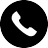   marianevarela98@gmail.com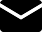 Ubá, Minas Gerais, Brazil 36501-242EDUCATION	PROFESSIONAL EXPERIENCE    MASTER'S DEGREE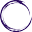 UNIVERSIDADE FEDERAL DE VIÇOSA 2022Master in Literary Studies, with emphasis on Comparative Literature, Brazilian Literature and French Literature    DEGREE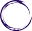 UNIVERSIDADE FEDERAL DE VIÇOSA 2020Degree in Languages and Literature: French/ Literatures of French Language    DEGREE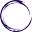 UNIVERSIDADE FEDERAL DE VIÇOSA 2018Degree in Languages and Literature: Portuguese/ Literatures of Portuguese Language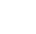 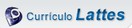   Portuguese Language Assistant in France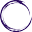 SEP 2021 - APR 2022France Éducation International - Sartrouville, Houilles, Domont   French Teacher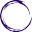 SEP 2020 - JUL 2021CAp/COLUNI - Universidade Federal de Viçosa - Viçosa, Minas Gerais, Brazil  Assistant in pedagogic activities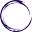 FEB 2019 - JUL 2019Aliança Francesa de Viçosa - Viçosa, Minas Gerais, Brazil  French Teacher/Tutoress of beginning teachersMAR 2017 - MAR 2020Curso de Extensão em Língua Francesa (CELIF) - Universidade Federal de ViçosaABOUT MEExperienced teacher (French and Portuguese) Proofreading of academic texts in Portuguese Translation Portuguese <-> French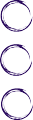 LANGUAGESAdvanced French Portuguese (native) Intermediate English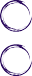 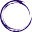 